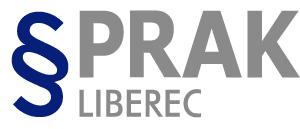 	OPRAVNÉ A DOPLŇKOVÉ ZKOUŠKYSRPEN 202124. srpen 2021	11,00	opravné a doplňkové zkoušky: český jazyk, dějepis, 	14,00	opravné a doplňkové zkoušky: ruský jazyk25. srpen 2021	9,00	opravné a doplňkové zkoušky: matematika, výpočetní technika11,00	opravné a doplňkové zkoušky: zeměpis, písemná a elektr. komunikace, základy přírodních věd26. srpen 2021	9,00	opravné a doplňkové zkoušky: sociální práce, sociální politika, biologie, psychologie, filozofie, sociologie11,00 opravné a doplňkové zkoušky: ekonomie, mezinárodní vztahy, právo a veřejná správa, základy práva27. srpen 2021	9,00	opravné a doplňkové zkoušky: anglický jazyk, zeměpis11,00	opravné a doplňkové zkoušky: německý jazyk30. srpen 2021	9,00	 případné další opravné a doplňkové zkoušky31. srpen 2021	9 00	 případné další opravné a doplňkové zkouškyZÁŘÍ01. 09. 2021		zahájení školního roku		8,00	 h	2. ročník			9,00	 h	3. ročník							10,00 h	4. ročník		11,00 h	1. ročník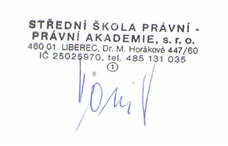 